                                Утверждаю: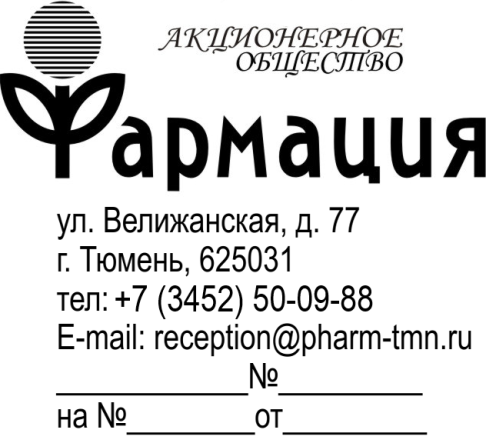               Генеральный директор                                __________________Т.Л. Дроздова                                      «____»________________ 2022 г.Информационное сообщение о продаже движимого имущества АО «Фармация»Дата и время проведения торгов: 29.12.2022 г. в 9:00 Начало приема заявок: 23.11.2022 г. с 10:00Окончание приема заявок: 26.12.2022 г. в 17:00Задаток должен поступить на счет Продавца не позднее 26.12.2022 г.Организатор торгов (Продавец): АО «Фармация»Оператор: электронная торговая площадка lot-online.ruВид объекта: движимое имуществоТип: открытый английский аукционМесто проведения: электронная торговая площадка lot-online.ruТелефоны для справок: 8 (3452) 500-988 , доб.70802Телефоны службы технической поддержки lot-online.ru: 8-800-777-57-57, доб. 233, 231Информационное сообщениеОрганизатор торгов – АО «Фармация» Электронный аукцион, открытый по составу участников и по форме подачи предложений по цене с применением метода повышения начальной цены (английский аукцион), будет проводиться на электронной торговой площадке АО «Российский аукционный дом» по адресу в сети Интернет www.lot-online.ru. Прием заявок, с прилагаемыми к ним документами, осуществляется на электронной торговой площадке АО «Российский аукционный дом» по адресу в сети Интернет www.lot-online.ru с 10:00 23.11.2022 года до 26.12.2022 года 17:00Задаток должен поступить на счет Организатора торгов не позднее 26.12.2022 г.Определение участников торгов осуществляется 27.12.2022 г. в 08:00Оформление протокола об определении участников электронного аукциона и размещение его на электронной торговой площадке осуществляется не позднее 28.12.2022 года.Аукцион начнется 29.12.2022 года в 09:00 на электронной торговой площадке АО «Российский аукционный дом» по адресу в сети Интернет www.lot-online.ru. Указанное в настоящем информационном сообщении время – Московское. При исчислении сроков, указанных в настоящем информационном сообщении, принимается время сервера электронной торговой площадкиСведения о предмете торгов (далее - имущество, объект)2. Условия проведения аукционаПорядок участия в аукционе, проводимом в электронной форме на электронной торговой площадке АО «Российский аукционный дом» в сети Интернет по адресу www.lot-online.ru, порядок взаимодействия между АО «Российский аукционный дом», исполняющим функции оператора электронной площадки, Пользователями, Претендентами, Участниками и иными лицами при проведении аукциона, а также порядок проведения торгов регулируется Регламентом Системы электронных торгов (СЭТ) АО «Российский аукционный дом» при проведении электронных торгов по продаже имущества частных собственников, утвержденным АО «Российский аукционный дом», размещенным на сайте  www.lot-online.ru (далее - Регламент). К участию в аукционе, проводимом в электронной форме, допускаются физические и юридические лица, своевременно подавшие заявку на участие в аукционе и представившие документы в соответствии с перечнем, объявленным Организатором торгов, обеспечившие в установленный срок поступление на расчетный счет Организатора торгов установленной суммы задатка. Документом, подтверждающим поступление задатка на счет Организатора торгов, является выписка со счета Организатора торгов.Иностранные юридические и физические лица допускаются к участию в аукционе с соблюдением требований, установленных законодательством Российской Федерации.3. Документы, представляемые для участия в аукционеДля участия в аукционе, проводимом в электронной форме, Претендент заполняет размещенную на электронной площадке форму заявки и при помощи электронной площадки представляет заявку, подписанную электронной подписью, на участие в электронном аукционе Организатору торгов. Документы (скан образы), подписанные электронной подписью необходимые для предоставления для участия в торгах в электронной форме:1. Заявка на участие в аукционе, проводимом в электронной форме, по установленной форме, размещенной на электронной торговой площадке АО «Российский аукционный дом» в сети Интернет по адресу www.lot-online.ru (примерные формы заявок прилагаются к информационному сообщению).2. Договор о задатке (договор присоединения) по установленной Организатором торгов форме, прилагаемой к информационному сообщению.3. Платежный документ (копия) с отметкой банка об исполнении, подтверждающий внесение претендентом задатка в счет обеспечения оплаты лота, реализуемого на торгах, в соответствии с договором о задатке.4. Доверенность (копия), оформленная в соответствии с требованиями законодательства Российской Федерации на лицо, имеющее право действовать от имени претендента, если заявка подается представителем претендента.5. Одновременно к заявке претенденты прилагают:5.1. Физические лица: копии всех листов документа, удостоверяющего личность; копия свидетельства о постановке на учет физического лица в налоговом органе по месту жительства претендента (свидетельство ИНН);5.2. Юридические лица: копии учредительных и иных документов, подтверждающих правовой статус претендента как юридического лица (Устав, свидетельства о постановке на учет в налоговом органе, о внесении в Единый государственный реестр юридических лиц и др.); документ, подтверждающий полномочия руководителя юридического лица на осуществление действий от имени юридического лица (копия решения о назначении этого лица или о его избрании) и в соответствии с которым руководитель юридического лица обладает правом действовать от имени юридического лица без доверенности; решение об одобрении или о совершении крупной сделки, если требование о необходимости наличия такого решения для совершения крупной сделки установлено законодательством Российской Федерации и (или) учредительными документами юридического лица и если для участника приобретение имущества или внесение денежных средств в качестве задатка являются крупной сделкой; выписку из Единого государственного реестра юридических лиц, полученную не ранее чем за 6 (шесть) месяцев до дня окончания подачи заявки.5.3. Индивидуальные предприниматели: копии всех листов документа, удостоверяющего личность; копия свидетельства о внесении физического лица в Единый государственный реестр индивидуальных предпринимателей; копия свидетельства о постановке на учет физического лица в налоговом органе по месту жительства претендента; выписку из Единого реестра индивидуальных предпринимателей, полученную не ранее чем за 6 (шесть) месяцев до дня окончания подачи заявки.Соблюдение претендентом на участие в аукционе указанных требований означает, что все документы и сведения, входящие в состав заявки поданы от имени претендента на участие в аукционе, а также подтверждает подлинность и достоверность представленных в составе заявки документов и сведений.Указанные документы в части их оформления и содержания должны соответствовать требованиям законодательства Российской Федерации. Печати и подписи, а также реквизиты и текст копий документов должны быть четкими и читаемыми. Подписи на копиях документов должны быть расшифрованы (указывается должность, фамилия, имя и отчество, либо инициалы подписавшегося лица). Представленные иностранными юридическими лицами документы должны быть легализованы на территории Российской Федерации и иметь надлежащим образом заверенный перевод на русский язык (апостиль).Документы, не соответствующие предъявляемым требованиям, не рассматриваются.Заявки и документы Претендентов рассматриваются Организатором торгов и оформляются протоколом определения участников торгов. Претендент приобретает статус участника торгов с момента подписания протокола определения участников торгов и публикации его на электронной торговой площадке.В электронном аукционе могут принимать участие только Претенденты, признанные Организатором торгов  в установленном порядке его Участниками.Обязанность доказать свое право на участие в аукционе лежит на претенденте.Не позднее 1 (одного) рабочего дня до даты проведения торгов Оператор обеспечивает рассылку всем Претендентам электронных уведомлений о признании их Участниками торгов или об отказе в признании Участниками торгов (с указанием оснований отказа).4. Порядок внесения и возврата задаткаДля участия в аукционе Претендент вносит задаток в соответствии с условиями договора о задатке (договора присоединения) путем перечисления денежных средств на расчетный счет Организатора торгов АО «Фармация»           ИНН 7202157342, КПП 720301001,Р/сч № 40702810167020104092 в Западно-Сибирском отделении №8647 ПАО Сбербанк,  кор.счет №  30101810800000000651, БИК 047102651.Договор о задатке (договор присоединения) может быть заключен в форме единого документа, подписанного сторонами в соответствии с договором о задатке (договором присоединения), прилагаемым к информационному сообщению.Указанный договор о задатке считается в любом случае заключенным на условиях договора о задатке в случае подачи заявки на участие в аукционе и перечисления Претендентом задатка на расчётный счет Организатора торгов, указанный в сообщении о проведении аукциона. Фактом внесения денежных средств, в качестве задатка на участие в торгах, и подачей заявки, Претендент на участие в торгах подтверждает согласие со всеми условиями проведения торгов, опубликованными в настоящем информационном сообщении.Задаток подлежит перечислению непосредственно Претендентом на счет Организатора торгов единовременным платежом. Задаток считается внесенным с даты поступления всей суммы Задатка на расчетный счет Организатора торгов. В случае, когда сумма Задатка от Претендента не зачислена на расчетный счет Организатора торгов на дату, указанную в информационном сообщении, Претендент не допускается к участию в аукционе. Представление Претендентом платежных документов с отметкой об исполнении при этом во внимание Организатором торгов не принимается.В платежном документе в графе «назначение платежа» должна содержаться ссылка на реквизиты Договора о задатке, информацию о дате аукциона, номере лота (Пример заполнения: Задаток, договор о задатке по лоту №_____  от xx.xx.xxxx г., торги хх.хх.хххх г.).Задаток возвращается Претендентам путем перечисления суммы внесенного Задатка в том порядке, в каком он был внесен Претендентом, в случаях и в сроки:- если Претендент не будет допущен к участию в торгах, Организатор торгов возвращает сумму внесенного Претендентом Задатка в течение 5 (пяти) банковских дней с даты оформления Организатором торгов Протокола определения участников аукциона.- если Претендент участвовал в аукционе и не признан победителем торгов, Организатор торгов возвращает сумму внесенного Претендентом Задатка не позднее 5 (пяти) банковских дней с даты подведения итогов аукциона.- если Претендентом отозвана заявка на участие в аукционе до даты окончания приема заявок, Организатор торгов возвращает сумму внесенного Претендентом Задатка в течение 5 (пяти) банковских дней со дня поступления Организатору торгов от Претендента уведомления об отзыве заявки. - если Претендентом отозвана заявки позднее даты окончания приема заявок Задаток возвращается не позднее 5 (пяти) банковских дней с даты подведения итогов аукциона.- если аукцион отменен, Организатором торгов возвращает сумму внесенного Претендентом Задатка в течение 5 (пяти) банковских дней со дня публикации протокола об отмене аукциона.- если допущена единственная заявка на участие в аукционе и Единственный участник не воспользовался правом заключения договора по итогам торгов Организатор торгов возвращает сумму внесенного Претендентом Задатка не позднее 5 (пяти) банковских дней с даты подведения итогов аукциона.Внесенный Задаток не возвращается в случае, если Претендент, признанный победителем торгов, уклонится/откажется от подписания в установленный срок договора, заключаемого по итогам торгов, от оплаты цены продажи по договору.В случае, если к торгам допущена одна заявка, то Единственный участник может предоставить Продавцу заявление о готовности заключить договор по итогам торгов, тогда сумма внесенного Задатка засчитывается в счет оплаты по договору, заключенному по итогам торгов и возврату не подлежит.В случае признания Претендента победителем аукциона сумма внесенного Задатка засчитывается в счет оплаты по договору, заключенному по итогам торгов и возврату не подлежит.5. Ознакомиться с Правилами проведения аукциона, с формой заявки, условиями договора о задатке, формой договора купли-продажи, а также иными сведениями о лотах, выставленных на торги, можно с момента начала приема заявок на официальном сайте Продавца www.pharm-tmn.ru, и на электронной торговой площадке АО «Российский аукционный дом» в сети Интернет по адресу www.lot-online.ru. Ознакомление с имуществом после согласования с Продавцом по телефону: 8 (3452) 500-988 доб.70503, контактное лицо: Галыгин Дмитрий АнатольевичТелефоны для справок по вопросам технического состояния транспорта: 8 (3452) 500-988 доб.70503, контактное лицо: Галыгин Дмитрий АнатольевичТелефоны для справок по вопросам оформления документов:  8 (3452) 500-988 доб.70802 Телефоны службы технической поддержки lot-online.ru: 8-800-777-57-57, доб. 236Претендент, не реализовавший свое право на осмотр имущества, не вправе предъявлять претензии Продавцу относительно состояния имущества.6. Организатор торгов отказывает Претенденту в допуске к участию если:- заявка на участие в торгах не соответствует требованиям, установленным настоящим информационным сообщением, Регламентом;- Претендентом не предоставлены необходимые документы, либо представлен не полный пакет документов, либо предоставленные Претендентом документы не соответствуют установленным к ним требованиям или сведения, содержащиеся в них, недостоверны;- поступление задатка на счет, указанный в сообщении о проведении торгов, не подтверждено на момент определения Участников;- заявка поступила после истечения срока приема заявок, указанного в настоящем информационном сообщении;    - заявка и представленные документы поданы лицом, не уполномоченным Претендентом на осуществление таких действий; Организатор торгов оставляет за собой право отказать Претенденту в приеме и регистрации заявки на участие в торгах, если Претендент, ранее принимавший участие в торгах, проводимых организатором торгов, уклонялся (отказался) от подписания протокола подведения итогов торгов, подписания в установленный срок договора, подлежащего заключению по итогам торгов, оплаты цены Имущества, определенной по итогам торгов, за вычетом суммы ранее внесенного задатка.7. Порядок проведения и подведения итогов аукциона Порядок проведения торгов на электронной торговой площадке АО «Российский аукционный дом» в сети Интернет по адресу www.lot-online.ru, установлен в Регламенте.Продавец вправе отказаться от проведения аукциона не позднее чем за 1 (один) день до даты проведения торгов, указанной в настоящем информационном сообщении, при этом внесенные претендентами задатки подлежат возврату Организатором торгов в течение 5 (пяти) банковских дней со дня принятия решения.Победителем электронного аукциона признается Участник, предложивший наиболее высокую цену.Торги признаются несостоявшимся в следующих случаях: -  не было подано ни одной заявки на участие в торгах либо ни один из Претендентов не признан Участником торгов;-  к участию в торгах допущен только один Претендент;-  ни один из Участников торгов не сделал предложения по цене.Протокол подведения итогов аукциона с момента его утверждения Организатором торгов приобретает юридическую силу и является документом, удостоверяющим право победителя на заключение договора по итогам торгов.Процедура электронного аукциона считается завершенной с момента подписания Организатором торгов протокола об итогах электронного аукциона. Информация об итогах торгов размещается в открытой части электронной площадки после оформления Организатором торгов протокола об итогах электронного аукциона не позднее двух рабочих дней, следующих за днем подведения итогов аукциона.	Договор купли-продажи заключается между Продавцом и Победителем аукциона (Покупателем) в течение 10 (десяти) рабочих дней после подведения итогов аукциона в соответствии с формой Продавца, прилагаемой к информационному сообщению.Оплата цены продажи Объекта производится Покупателем (Победителем аукциона, Единственным участником аукциона) путем безналичного перечисления денежных средств на счет Продавца, в течение 15 (пятнадцати) рабочих дней с даты заключения договора купли-продажи. Передача объекта по акту приема-передачи осуществляется в трехдневный срок после оплаты цены продажи Объекта.В случае признания торгов несостоявшимися по причине допуска к участию только одного участника, Единственный участник аукциона в течение 2 (двух) рабочих дней с даты признания торгов несостоявшимися вправе обратиться к Продавцу с заявлением о готовности приобрести Объект. В этом случае с Единственным участником аукциона может быть заключен договор купли-продажи по начальной цене продажи имущества с учетом одного шага аукциона в течение 10 (десяти) рабочих дней с даты признания аукциона несостоявшимся при согласии Продавца.Приложения:Форма заявки на участие в аукционе для юридических лиц;Форма заявки на участие в аукционе для физических лиц;Договор о задатке (договор присоединения) от 23.11.2022 года;Форма договора купли-продажи транспортного средства.ЗАЯВКА НА УЧАСТИЕ В АУКЦИОНЕ Лот №__________(для юридическихх лиц)(все графы заполняются  в электронном виде)_____________, в лице ______________, действующий на основании Устава, именуемый далее Претендент,  Адрес: ______________ИНН ____________ КПП ____________ОГРН _______________Банковские реквизиты: _____________к/с _______________БИК ______________	р/с ____________E-mail: __________Тел. ______________Принимая решение об участии в аукционе по продаже:Имущества  (наименование, марка, модель транспортного средства) ____________________, VIN _______ (далее – Имущество)1. Обязуюсь:1.1. Выполнять правила и условия проведения торгов, указанные в информационном сообщении, опубликованном на электронной торговой площадке АО «Российский аукционный дом» в сети Интернет по адресу www.lot-online.ru                  1.2. В случае признания Победителем торгов:1.2.1. Заключить Договор купли-продажи Имущества в течении 10 (десяти) рабочих дней после подведения итогов аукциона.1.2.2. Оплатить цену продажи Имущества, определенную по итогам торгов, путем безналичного перечисления денежных средств на счет Продавца, в течении 15 (пятнадцати) рабочих дней с даты заключения договора купли-продажи, если иное не предусмотрено договором купли-продажи.2. Мне известно, что: 2.1. Задаток подлежит перечислению непосредственно Претендентом на счет Организатора торгов. 2.2. Подача заявки на участие в аукционе, заключение договора о задатке (договора присоединения) и перечисление суммы задатка является акцептом публичной оферты на право заключения Договора купли-продажи и подтверждает согласие со всеми условиями продажи Имущества, опубликованными в информационном сообщении.2.3. В случае признания торгов несостоявшимися по причине допуска к участию только одного участника, Единственный участник аукциона в течение 2 (двух) рабочих дней с даты признания торгов несостоявшимися вправе обратиться к Организатору аукциона с заявлением о готовности приобрести Объект. В этом случае с Единственным участником аукциона может быть заключен договор купли-продажи по начальной цене продажи Объекта с учетом одного шага аукциона, в сроки, установленные для заключения договора купли-продажи между Продавцом и Победителем аукциона (Покупателем).2.4. В случае отказа (уклонения) от подписания договора, заключаемого по итогам торгов, оплаты цены, определенной по итогам торгов, за вычетом ранее внесенного задатка, сумма внесенного им задатка не возвращается. В этом случае Организатор торгов оставляет за собой право отказать Претенденту в допуске к участию в последующих торгах, проводимых Организатором торгов.2.5. Претенденту известно, что победитель торгов (единственный участник) не реализовавший свое право на осмотр имущества, не вправе предъявлять претензии Продавцу относительно состояния имущества.Претендент (его полномочный представитель)  _________________/___________________/	                                                                        М.П.           "_____" _____________ 20___  г.ЗАЯВКА НА УЧАСТИЕ В АУКЦИОНЕЛот №_________(для физических лиц)(все графы заполняются  в электронном виде)____________, ____________г.р., именуемый далее Претендент, удостоверение личности: паспорт серии _______ №_________, выданного _____________ ____________г., зарегистрирован по адресу: _____________________, банковские реквизиты ИНН ___________К/с _______________р/с ___________________в ________________БИК ________________E-mail: _______________телефон для связи _______________Принимая решение об участии в аукционе по продаже:Имущества  (наименование, марка, модель транспортного средства) ____________________, VIN _______ (далее – Имущество)1. Обязуюсь:1.1. Выполнять правила и условия проведения торгов, указанные в информационном сообщении, опубликованном на электронной торговой площадке АО «Российский аукционный дом» в сети Интернет по адресу www.lot-online.ru                  1.2. В случае признания Победителем торгов:1.2.1. Заключить Договор купли-продажи Имущества в течении 10 (десяти) рабочих дней после подведения итогов аукциона.1.2.2. Оплатить цену продажи Имущества, определенную по итогам торгов, путем безналичного перечисления денежных средств на счет Продавца, в течении 15 (пятнадцати) рабочих дней с даты заключения договора купли-продажи, если иное не предусмотрено договором купли-продажи.2. Мне известно, что: 2.1. Задаток подлежит перечислению непосредственно Претендентом на счет Организатора торгов.2.2. Подача заявки на участие в аукционе, заключение договора о задатке (договора присоединения) и перечисление суммы задатка является акцептом публичной оферты на право заключения Договора купли-продажи и подтверждает согласие со всеми условиями продажи Имущества, опубликованными в информационном сообщении.2.3. В случае признания торгов несостоявшимися по причине допуска к участию только одного участника, Единственный участник аукциона в течение 2 (двух) рабочих дней с даты признания торгов несостоявшимися вправе обратиться к Организатору аукциона с заявлением о готовности приобрести Объект. В этом случае с Единственным участником аукциона может быть заключен договор купли-продажи по начальной цене продажи Объекта с учетом одного шага аукциона, в сроки, установленные для заключения договора купли-продажи между Продавцом и Победителем аукциона (Покупателем).2.4. В случае отказа (уклонения) от подписания договора, заключаемого по итогам торгов, оплаты цены, определенной по итогам торгов, за вычетом ранее внесенного задатка, сумма внесенного им задатка не возвращается. В этом случае Организатор торгов оставляет за собой право отказать Претенденту в допуске к участию в последующих торгах, проводимых Организатором торгов.2.5. Претенденту известно, что победитель торгов (единственный участник) не реализовавший свое право на осмотр имущества, не вправе предъявлять претензии Продавцу относительно состояния имущества.Претендент (его полномочный представитель)  _________________/___________________/	                                                                                         "_____" _____________ 20___  г. Договор о задатке по лоту №___            (договор присоединения)г. Тюмень                                                                                                                «23» ноября 2022 г. Акционерное общество «Фармация» (АО «Фармация»), именуемое в дальнейшем «Организатор торгов», в лице генерального директора Дроздовой Татьяны Леонидовны, действующего на основании устава, с одной стороны, и претендент на участие в аукционе по продаже имущества, находящегося в частной собственности АО «Фармация» (указать полное наименование претендента: для юр. лиц – полное и сокращенное наименование организации / для физ. лиц – ФИО полностью, дата рождения), действующий на основании (указать наименование и реквизиты документа, на основании которого действует представитель юр. лица / полные данные документа удостоверяющего личность физ. лица / сведения ОГНИП индивидуального предпринимателя и полные данные документа удостоверяющего личность), именуемый в дальнейшем «Претендент», с другой стороны, заключили настоящий Договор (далее – Договор) о нижеследующем:I. Предмет договора1.1. В соответствии с условиями настоящего Договора Претендент для участия в торгах по продаже объекта - _________________ перечисляет денежные средства в размере ________________рублей _______ копеек для участия в аукционе 29.12.2022 г. (далее – «Задаток») на расчетный счет Организатора торгов АО «Фармация» ИНН 7202157342, КПП 720301001,Реквизиты для внесения задатка: Р/сч № 40702810167020104092 в Западно-Сибирском отделении №8647 ПАО Сбербанк,  кор.счет №  30101810800000000651, БИК 0471026511.2. Задаток служит обеспечением исполнения обязательств Претендента по заключению договора, заключаемого по итогам торгов, и оплате продаваемого на торгах имущества в случае признания Претендента победителем торгов.II. Порядок внесения задатка2.1. Задаток подлежит перечислению непосредственно Претендентом на счет Организатора торгов единовременным платежом. Надлежащей оплатой задатка является перечисление Претендентом денежных средств на основании настоящего договора о задатке. В платежном документе в графе «назначение платежа» должна содержаться ссылка на реквизиты Договора о задатке, информацию о дате аукциона, номере лота и адресе объекта (Пример заполнения: Задаток, договор о задатке по лоту №_____, торги хх.хх.хххх г.).2.2.Задаток должен быть внесен Претендентом не позднее даты окончания приёма заявок и должен поступить на указанный в п.1.1 настоящего Договора расчетный счет Организатора торгов не позднее даты, указанной в информационном сообщении о проведении торгов, а именно не позднее «____»_________ 20____г. Задаток считается внесенным с даты поступления всей суммы Задатка на счет.В случае, когда сумма Задатка от Претендента не зачислена на расчетный счет Организатора торгов на дату, указанную в информационном сообщении о проведении аукциона, Претендент не допускается к участию в аукционе. Представление Претендентом платежных документов с отметкой об исполнении при этом во внимание Организатором торгов не принимается.2.3. На денежные средства, перечисленные в соответствии с настоящим Договором, проценты не начисляются.III. Порядок возврата и удержания задатка3.1. Задаток возвращается Претенденту в случаях и в сроки, которые установлены пунктами 3.2 – 3.5 настоящего Договора путем перечисления суммы внесенного Задатка в том порядке, в каком он был внесен Претендентом. 3.2. В случае если Претендент не будет допущен к участию в торгах, Организатор торгов обязуется возвратить сумму внесенного Претендентом Задатка в течение 5 (пяти) банковских дней с даты оформления Организатором торгов Протокола определения участников аукциона.3.3. В случае, если Претендент участвовал в аукционе и не признан победителем торгов, Организатор торгов обязуется возвратить сумму внесенного Претендентом Задатка не позднее 5 (пяти) банковских дней с даты подведения итогов аукциона.3.4. В случае отзыва Претендентом заявки на участие в аукционе до даты окончания приема заявок Организатор торгов обязуется возвратить сумму внесенного Претендентом Задатка в течение 5 (пяти) банковских дней со дня поступления Организатору торгов от Претендента уведомления об отзыве заявки. В случае отзыва Претендентом заявки позднее даты окончания приема заявок Задаток возвращается в порядке, установленном пунктом 3.3 настоящего Договора.3.5. В случае отмены аукциона Организатор торгов обязуется возвратить сумму внесенного Претендентом Задатка в течение 5 (пяти) банковских дней со дня подписания генеральным директором Организатора торгов приказа об отмене аукциона.3.6. Внесенный Задаток не возвращается в случае, если Претендент, признанный победителем торгов, уклонится/откажется от подписания в установленный срок договора, заключаемого по итогам торгов, от оплаты продаваемого на торгах имущества.3.7. В случае если допущена единственная заявка на участие в аукционе и Единственный участник не воспользовался правом заключения договора по итогам торгов Организатор торгов возвращает сумму внесенного Претендентом Задатка не позднее 5 (пяти) банковских дней с даты подведения итогов аукциона.3.8. В случае, если к торгам допущена одна заявка, то Единственный участник может предоставить Организатору торгов заявление о готовности заключить договор по итогам торгов, тогда сумма внесенного Задатка засчитывается в счет оплаты по договору, заключенному по итогам торгов и возврату не подлежит.3.9. В случае признания Претендента победителем аукциона либо Единственным участником сумма внесенного Задатка засчитывается в счет оплаты по договору, заключенному по итогам торгов и возврату не подлежит.3.10. Указанный договор о задатке считается в любом случае заключенным на условиях формы договора о задатке (договора присоединения) в случае подачи заявки на участие в аукционе и перечисления Претендентом задатка на расчётный счет Организатора торгов, указанный в сообщении о проведении аукциона. Фактом внесения денежных средств, в качестве задатка на участие в торгах, и подачей заявки, Претендент на участие в торгах подтверждает согласие со всеми условиями проведения торгов, опубликованными в настоящем информационном сообщении.IV. Заключительные положения  4.1. Настоящий Договор вступает в силу с момента его подписания Сторонами и прекращает свое действие после исполнения Сторонами всех обязательств по нему.4.2. Все возможные споры и разногласия, связанные с исполнением настоящего Договора, будут разрешаться Сторонами путем переговоров. В случае невозможности разрешения споров и разногласий путем переговоров они подлежат рассмотрению в арбитражном суде или в суде общей юрисдикции в соответствии с их компетенцией по месту нахождения Организатора торгов.4.3. Настоящий Договор составлен в двух экземплярах, имеющих одинаковую юридическую силу, один из которых остаются в распоряжении Организатора торгов, один передается Претенденту.V. Реквизиты и подписи сторон:Примечание. Указываются банковские реквизиты Претендента, независимо от формы участия (юр. лицо, ИП, физ. лицо), также номер телефона и адрес эл.почты.Все графы в договоре заполняются в электронном виде.Назначение платежа должно быть указано в соответствии с настоящим договором, номер и дата договора обязательна, регистрирует договор Организатор торгов. При отсутствии необходимых сведений в назначении платежа, срок зачисления денежных средств увеличиваетсяДОГОВОР КУПЛИ - ПРОДАЖИ ТРАНСПОРТНОГО СРЕДСТВАг. Тюмень                                                                           «___» _____ 202__ г.Акционерное общество «Фармация», именуемое в дальнейшем «Продавец», в лице генерального директора Дроздовой Татьяны Леонидовны, действующего на основании Устава, с одной стороны и ______________________, именуемый в дальнейшем «Покупатель», с другой стороны, совместно именуемые далее «Стороны», а каждая в отдельности «Сторона», на основании протокола от ______________, заключили настоящий Договор о нижеследующем:1. Предмет договораПродавец передает в собственность Покупателя транспортное средство (далее -Имущество): Имущество принадлежит Продавцу на праве собственности, что подтверждается паспортом транспортного средства – серия _____ № _________, выданного _____________________________________________.1.3. Имущество на момент заключения настоящего договора не заложено, под запрещением и арестом не состоит, претензии третьих лиц отсутствуют. Покупатель осмотрел и ознакомился с фактическим состоянием и комплектностью Имущества, в связи с этим претензий к фактическому состоянию и комплектности Имущества Покупатель к Продавцу не предъявляет.2. Цена и порядок оплаты 2.1.Общая стоимость Имущества по Договору составляет  _____________(__________) рублей __________ копеек, в том числе НДС (20%).        2.2. Задаток, уплаченный Покупателем Продавцу на основании Договора о задатке по лоту №____от ________.2022 г., в размере __________ (______________) рублей 00 копеек, засчитывается в счет исполнения Покупателем обязанности по оплате Имущества.2.3. Оплата Имущества (оставшейся части в размере ______________ (_________________) рубля __ копеек, в том числе НДС (20 %) осуществляется Покупателем единовременно, в полном объеме, в течение 15 (пятнадцати) рабочих дней со дня подписания Договора.2.4. Датой исполнения обязательств Покупателя по оплате Имущества считается дата поступления денежных средств на счет Продавца, указанный в разделе 6 настоящего Договора.3. Обязанности сторон3.1. Продавец обязуется передать Имущество с технической и иной документацией по акту приема-передачи в месте его нахождения в течение 3 (трех) рабочих дней с даты оплаты Имущества в полном объеме. Место нахождения Имущества: ______________________________3.2. Покупатель обязан в течение 10 (десяти) суток после подписания акта приема-передачи транспортного средства изменить регистрационные данные о собственнике транспортного средства, обратившись с соответствующим заявлением в регистрационное подразделение ГИБДД. 4. Ответственность сторон4.1. В случае не поступления на расчетный Продавца денежных средств в размере и в сроки, указанные в п.2.3 настоящего договора, и/или не подписания Покупателем акта приема-передачи в срок, установленный пунктом 3.1 настоящего договора и отсутствия обоснованного отказа Покупателя в принятии Имущества, сроком более 10 (десяти) рабочих дней, внесенная Покупателем сумма задатка в размере 20% от начальной цены, указанной в информационном сообщении о продаже движимого имущества не возвращается Покупателю и удерживается в пользу Продавца.4.2. Договор может быть расторгнут Продавцом в одностороннем внесудебном порядке по основаниям, предусмотренным пунктом 4.1 настоящего договора, о чем Продавец уведомляет Покупателя путем направления письменного уведомления об отказе от договора. Указанное уведомление считается полученным Покупателем по истечении пяти календарных дней с даты его направления заказным почтовым отправлением с уведомлением о вручении по адресу Покупателя, указанного в п.6 договора. Договор считается расторгнутым с момента получения Покупателем указанного уведомления, дополнительного оформления Сторонами письменного соглашения о расторжении настоящего договора не требуется.5. Срок и иные условия настоящего договора	5.1. Договор вступает в силу с момента его подписания и действует до исполнения сторонами обязательств.5.2. Имущество считается переданным с момента подписания акта приема-передачи.5.3. Право собственности и риск случайной гибели или случайного повреждения Имущества переходит от Продавца к Покупателю в момент передачи Имущества по акту приема-передачи.5.4. Расходы на оплату услуг по регистрационным действиям несет Покупатель.	5.5. Настоящий договор составлен в трех экземплярах имеющих одинаковую юридическую силу, по одному для каждой из сторон и один для ГИБДД.6. Реквизиты и подписи сторон№ лотаНаименование, марка, модель транспортного средстваГод изготовленияИдентификационный номер (VIN)Место расположения транспортаНачальная цена с учетом НДССумма задаткаШаг аукционаГосударственный регистрационный знак1.LADA GRANTA, 2191102015XTA219110FY179885г. Тюмень, ул.Велижанская, 77297 00059 4002 970В735ОН722.KIA SLS (Sportage, SL, SLS)2010XWEPC811CB0000695г. Тюмень, ул.Велижанская, 77707 000141 4007 070Н171МК72Марка, модельНаименование (тип)Организация-изготовительГод выпускаИдентификационный номер (VIN)Модель, номер двигателяНомер шасси (рамы)Номер кузова (прицепа)Цвет кузова (кабины)ПТС серии, номерГосударственный регистрационный знак Свидетельство о регистрации ТСПРОДАВЕЦПОКУПАТЕЛЬАО «Фармация»625031 г.Тюмень ул.Велижанская,77.ИНН 7202157342 КПП 720301001р/с 40702810167020104092, БИК  047102651к/с 30101810800000000651 в Западно-Сибирском отделении №8647 ПАО Сбербанк тел. 8 (3452) 500-988 доб.70302Генеральный директор                                            ____________________Т. Л. Дроздова    М.П.                             ________________ 